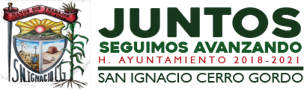 LEY DE TRANSPARENCIA Y ACCESO A LA INFORMACIÓN PÚBLICA DEL ESTADO DE JALISCO Y SUS MUNICIPIOSARTÍCULO 8 :  FRACCIÓN V :  INCISO S: ITINERARIO, AGENDA Y RESULTADOS DEL SUJETO OBLIGADOJULIO 2021PRESIDENTE MUNICIPALFECHA:JUEVES 01/07/2021ACTIVIDADES AGENDADASRESULTADOS ATENCIÓN A LA CIUDADANÍA, EN LAS INSTALACIONES DEL H. AYUNTAMIENTO.EFECTUADOFECHA:VIERNES 02/07/2021ACTIVIDADES AGENDADASRESULTADOS SALIDA A GUADALAJARA, POR REVISIÓN DE AVANCE DE PROYECTOS EN SADER. PENDIENTE DE FIRMA DE DOCUMENTOS EN COMISARÍA MUNICIPAL.EFECTUADOFECHA:SÁBADO 03/07/2021ACTIVIDADES AGENDADASRESULTADOS FECHA:DOMINGO 04/07/2021ACTIVIDADES AGENDADASRESULTADOS FECHA:LUNES 05/07/2021ACTIVIDADES AGENDADASRESULTADOS 8:30 A.M. SESIÓN DE CABILDO. EFECTUADOFECHA:MARTES 06/07/2021ACTIVIDADES AGENDADASRESULTADOS SALIDA A GUADALAJARA A EVENTO EN EL CONGRESO DEL ESTADO: PRESENTACIÓN DE PROPUESTA DEL MAPA DEL MUNICIPIO.EFECTUADOFECHA:MIÉRCOLES 07/07/2021ACTIVIDADES AGENDADASRESULTADOS SALIDA A LA CD. DE MÉXICO, A ENTREGA DE DOCUMENTOS DE SOLICITUDES DE PROYECTOS EN SHCP Y CÁMARA DE DIPUTADOS DE SAN LÁZARO.EFECTUADOFECHA:JUEVES 08/07/2021ACTIVIDADES AGENDADASRESULTADOS SALIDA A LA CD. DE MÉXICO, A ENTREGA DE DOCUMENTOS DE SOLICITUDES DE PROYECTOS EN SHCP Y CÁMARA DE DIPUTADOS DE SAN LÁZARO. EFECTUADOFECHA:VIERNES 09/07/2021ACTIVIDADES AGENDADASRESULTADOS 12:00P.M. SESIÓN ORDINARIA VIRTUAL DEL JIAS. SALIDA A GUADALAJARA POR VISITA A SADER PARA REVISIÓN DE PROGRAMAS DE EMPEDRADOS.EFECTUADOFECHA:SÁBADO 10/07/2021ACTIVIDADES AGENDADASRESULTADOS FECHA:DOMINGO 11/07/2021ACTIVIDADES AGENDADASRESULTADOS FECHA:LUNES 12/07/2021ACTIVIDADES AGENDADASRESULTADOS ATENCIÓN A LA CIUDADANÍA EN PRESIDENCIA MUNICIPAL. EFECTUADOFECHA:MARTES 13/07/2021ACTIVIDADES AGENDADASRESULTADOS 10:30 A.M. INVITACIÓN – ACTO ACADÉMICO DE LA PREPARATORIA REGIONAL DE ARANDAS MÓDULO SAN IGNACIO CERRO GORDO, GENERACIÓN 2018-2021, “ING. RICARDO BARBA OROZCO”. EN CASA DE LA CULTURA.EFECTUADOFECHA:MIÉRCOLES 14/07/2021ACTIVIDADES AGENDADASRESULTADOS 10:00A.M. BANDERAZO DE OBRAS EN COMUNIDADES DE CRISTO REY, EL VIBORERO, ZACAMECATE Y SAN NICOLÁS. 1:00P.M. CITA CON LA MAESTRA MARICELA, DIRECTORA DE LA ESCUELA SECUNDARIA MARIANO AZUELA “ESSI”EFECTUADOFECHA:JUEVES  15/07/2021ACTIVIDADES AGENDADASRESULTADOS SALIDA A GUADALAJARA POR VISITA A SIOP A ENTREGA DE DOCUMENTOS.EFECTUADOFECHA:VIERNES 16/07/2021ACTIVIDADES AGENDADASRESULTADOS 10:30 A.M. REUNIÓN GENERAL CON GABINETE MUNICIPAL. EFECTUADOFECHA:SÁBADO 17/07/2021ACTIVIDADES AGENDADASRESULTADOS FECHA:DOMINGO 18/07/2021ACTIVIDADES AGENDADASRESULTADOS 1:30 P.M. COMIDA EN EL SALÓN QUINTA REAL, INVITACIÓN DE LA COOPERATIVA C. LOYOLA. EFECTUADOFECHA:LUNES 19/07/2021ACTIVIDADES AGENDADASRESULTADOS 12:00 P.M. CUARTA SESIÓN ORDINARIA DEL CONSEJO MUNICIPAL DE DESARROLLO RURAL, EN SALA DE SESIONES. EFECTUADOFECHA:MARTES 20/07/2021ACTIVIDADES AGENDADASRESULTADOS  10:00A.M. REUNIÓN CON EL NUEVO DIRECTOR LIC. SALVADOR CAMARENA, DE LA ESCUELA SECUNDARIA MARIANO AZUELA “ESSI”EFECTUADOFECHA:MIÉRCOLES 21/07/2021ACTIVIDADES AGENDADASRESULTADOS SALIDA A GUADALAJARA POR VISITA A SIOP A ENTREGA DE REQUERIMIENTO DE REHABILITACIÓN DE CARRETERA A JAQUETAS. EFECTUADOFECHA:JUEVES 22/07/2021ACTIVIDADES AGENDADASRESULTADOS SALIDA A LA CIUDAD DE MÉXICO, A SEGUIMIENTO DE ENTREGA DE DOCUMENTOS DE SOLICITUDES DE PROYECTOS EN SHCP Y CÁMARA DE DIPUTADOS SAN LÁZARO, YA ENTREGADOS EL 7 Y 8 DE JULIO.  EFECTUADOFECHA:VIERNES 23/07/2021ACTIVIDADES AGENDADASRESULTADOS 8:30 A.M.   SESIÓN DE CABILDO.REUNIÓN PARA TRATAR CONVENIO DE DERECHOS A JORNALEROS AGRÍCOLAS.RECORDATORIO: LLAMAR AL SR. CURA PARA TRATAR EL TEMA DE LAS FIESTAS DE JULIO. EFECTUADOFECHA:SÁBADO 24/07/2021ACTIVIDADES AGENDADASRESULTADOS FECHA:DOMINGO 25/07/2021ACTIVIDADES AGENDADASRESULTADOS FECHA:LUNES 26/07/2021ACTIVIDADES AGENDADASRESULTADOS ATENCIÓN A LA CIUDADANÍA EN LAS INSTALACIONES DE LA PRESIDENCIA. EFECTUADOFECHA:MARTES 27/07/2021ACTIVIDADES AGENDADASRESULTADOS ATENCIÓN A LA CIUDADANÍA EN LAS INSTALACIONES DE LA PRESIDENCIA. EFECTUADOFECHA:MIÉRCOLES 28/07/2021ACTIVIDADES AGENDADASRESULTADOS SALIDA A GUADALAJARA A CONTINUIDAD DE PROYECTOS EN SADER.  EFECTUADOFECHA:JUEVES 29/07/2021ACTIVIDADES AGENDADASRESULTADOS ATENCIÓN A LA CIUDADANÍA EN LAS INSTALACIONES DE LA PRESIDENCIA.EFECTUADOFECHA:VIERNES 30/07/2021ACTIVIDADES AGENDADASRESULTADOS  12:00 P.M. REUNIÓN DE SEGURIDAD PÚBLICA EN TEPATITLÁN DE MORELOS. 6:00 P.M. PRESENTACIÓN DE LOS TALLERES CULTURALES, EN CASA DE LA CULTURA. EFECTUADOFECHA:SÁBADO 31/07/2021ACTIVIDADES AGENDADASRESULTADOS  6:00 P.M. PRESENTACIÓN DE TALLERES CULTURALES EN CASA DE LA CULTURA. EFECTUADO